Конспект организованной образовательной деятельности по образовательной области «Развитие речи» в подготовительной к школе группе по теме: «В поисках запутанных сказок»Цель: совершенствовать речь детей на материале русских народных сказок.
Задачи:
Образовательные:
- совершенствование навыка словообразования имен существительных с именами прилагательных в винительном падеже;
- закреплять умение детей правильно называть слова на заданный звук;
- закрепить знания детей о знакомых сказках, узнавать их по фрагментам, иллюстрациям, предметам и т.д.
Развивающие:
- развивать речевую и познавательную активность детей, умение сравнивать, обобщать, делать выводы и умозаключения;
- развивать мышление, воображение, зрительную память, наблюдательность.
Воспитательные:
- воспитывать интерес к сказкам;
- совершенствование умения взаимодействовать в коллективе;
- воспитывать стремление к познанию нового; формировать умение грамотно излагать свое мнение.
Предварительная работа: чтение сказок, рассматривание иллюстраций, разучивание пословиц, поговорок, скороговорок, отгадывание сказок.
Материалы и оборудование: Мольберт и магниты, ковер самолет, сундучок, иллюстрации к сказкам, картинки сказочных героев, буквы для составления слова, картинки с изображение времен года, замочки, письмо, смайлики и сердечки.Ход образовательной деятельности	Орг. момент.Слайд 1
Воспитатель: - Ребята, сегодня к нам пришли гости давайте с ними поздороваемся.
Ребята, а как ещё можно поприветствовать друг друга? (ответы детей) Можно ли взрослому незнакомому человеку сказать «привет»? Ребята, мы с вами знаем, что кроме слов приветствия существует много других приятных, ласковых слов, которые называются как …? (комплименты).
Слайд 2
Игра «Комплименты»
Воспитатель: - Давайте с вами подарим друг другу комплименты. Вставайте в круг.
(Дети, передавая игрушку «сердечко», говорят друг другу комплименты)
Ребята, от теплых слов настроение стало у всех радостное, мы вместе и нам хорошо!

2. Мотивационно – ориентировочный этап.
Стук в дверь. Письмо. Дети вместе с воспитателем рассматривают конверт. Читают письмо.

«Дорогие ребята! Волшебница-путаница проникла в нашу страну и принесла нам много бед. Помогите нам, пожалуйста. Она все у нас перепутала, и мы не знаем, как нам избавиться от её чар…».

Воспитатель: - Ребята, как вы думаете, письмо закончено? Почему? (мы не знаем, кто нам прислал письмо)
- Как же нам узнать от кого письмо и кому нужно помочь?
- Кажется, в конверте еще что-то есть.
В конверте лежат буквы, из которых дети собирают слово СКАЗКА
Воспитатель: - Ребята, а на чём мы можем туда отправиться? (на поезде, на самолёте и т.д.) Страна у нас сказочная, ну и транспорт должен быть сказочный. Какой? (ковёр-самолёт, сапоги скороходы, облако)
- А вот и ковер-самолет. А что это на нем за буквы? Что они могут означать? (варианты ответов). Правильно. Буквы означают первый звук, с которого начинается ваше имя. Это и будет ваше место на ковре-самолете.
- Садитесь на ковер-самолет, он донесет нас в страну сказок.

3.Основной этап.
Воспитатель:
-Отправляемся друзья,
В чудо сказку - вы и я.
Звучит сказочная музыкаСлайд 3 (облака)
Игра «Звукоподражание»
Воспитатель: - Пока мы летим, мы будем повторять звуки животных и предметов, над которыми пролетаем.
1. Пролетаем над городом, шумят машины: ш-ш-ш.
2. Лопнули шины: с-с-с.
3. Пролетаем над лесом. Волки воют: у-у-у
4. Жуки жужжат: ж-ж-ж.
5. Комары летят: з-з-з.
6. Мы сейчас поднимемся высоко, где воздух холодный, погреем ладошки: х-х-х.
Воспитатель: - Вот мы и прибыли (дети сходят с ковра, останавливаются перед экраном).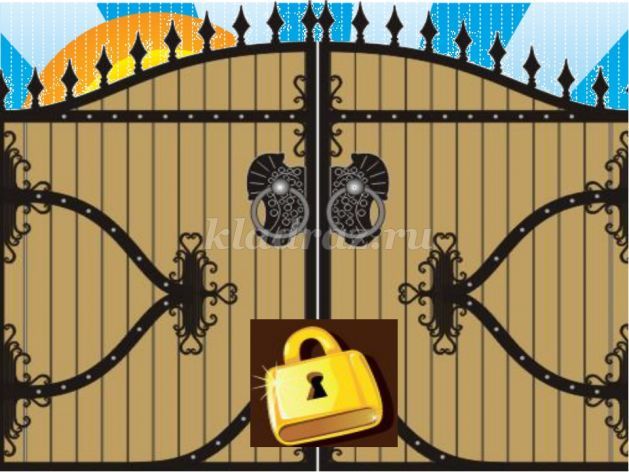 
- Посмотрите, ребята, что это? Ворота. – А на воротах – замок. -Как вы думаете, что может быть спрятано за этим замком? (варианты ответа). Давайте, его откроем.

- А поможет нам пальчиковая гимнастика «Замок»
На дверях висит замок (пальцы в "замочек")
Да никто открыть не мог!
Мы замочком постучали, (постучать об стол или коленки)
Мы замочек повертели, (круговые движения "замочком")
Мы замочек покрутили –
И замочек мы открыли! (показать ладошки).Слайд 4 Звучит волшебная музыка для «открытия» замка (для выполнения задания дети присаживаются на стулья).1 замок
Дидактическая игра «Сказочный сундук»
- Ребята, в сундуке хитрые сказки, имена героев написаны неверно, только вы и сможете помочь исправить все ошибки. (Иллюстрации к сказке появляются по щелчку из сундука).
1. «Царевна — индюшка»;
2. «По-собачьему велению»;
3. «Сивка - будка»;
4. «Иван-царевич и зелёный волк»;
5. «Сестрица Алёнушка и братец Никитушка»;
6. «Мальчик-с-кулачок»;
7. «Курочка в полосочку»;
8. «Петушок— золотой пастушок»;
9. «Заюшкина сумочка»;
10. «Лапша из топора».
-Молодцы! Справились с заданием!-Отправляемся с вами дальше путешествовать по стране сказок.Слайд 5. –Ой смотрите, ребята, у нас на пути препятствие – висит замочек. -Чтобы нам его открыть, нужно собрать названия сказок из слов. 
Дидактическая игра «Живые слова».
- Давайте выберем четырёх человек. Один будет словом «козлят», второй – «7», третий «волк», четвертый – коротким словом «и». Теперь дети – «слова», постройте название сказки «Волк и 7 козлят».
- Следующая сказка, которую мы должны угадать:
1-Иванушка, 2-Аленушка, 3-братец, 4 –и, 5- сестрица.(Дети конструируют название сказок, читают их. Звучит волшебная музыка, замочек «открывается», появляется слайд теремок).Слайд 6 (дети присаживаются).

Воспитатель: Посмотрите и скажите, что это за сказка? Герои этой сказки рассорились, потому что все время хвастаются друг перед другом.

Слайд 7

Игра «Подражание герою» (подражание голосам животных)
Мышка говорит: У меня не усы, а усищи.
Лягушка говорит: У меня не глаза, а….
Заяц говорит: У меня не уши, а….
Волк говорит: У меня не зубы, а ….
Лиса говорит: У меня не хвост, а…
Медведь говорит: У меня не лапы, а…Воспитатель: -Молодцы! Чтобы открыть следующий замочек, нужно отгадать загадку:
Загадка:
Двенадцать братьев
Друг за другом бродят,
Друг друга не обходят.
В какой сказке мы оказались? (12 месяцев).Слайд 8
Воспитатель: - Волшебница-путаница так сильно дунула, что все времена года и месяцы поменялись местами. Давайте разложим времена года по порядку. (Дети расставляют картинки-символы).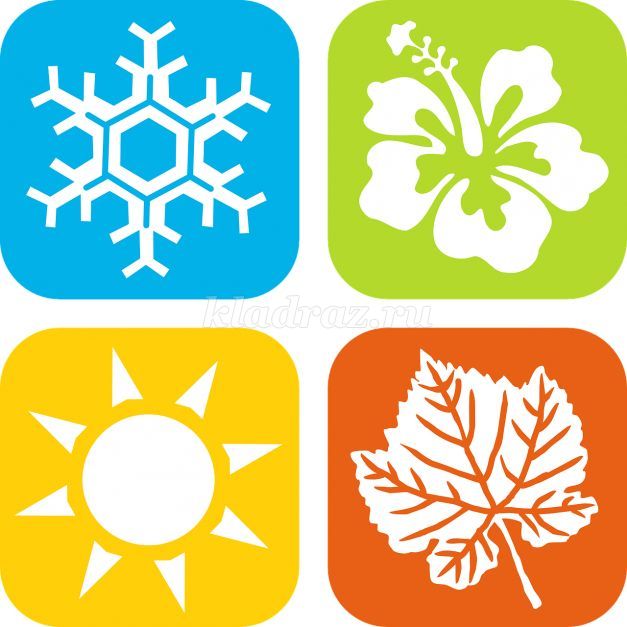 
Какое сейчас время года? Какое было до зимы? Какое будет после зимы? Какое между летом и осенью? А названия зимних месяцев вы знаете? Молодцы! Этим сказочным героям мы помогли, навели порядок.
- С этой сказкой мы прощаемся и отправляемся дальше путешествовать по стране сказок.Слайд 9Воспитатель: -Посмотрите! Опять перед нами замочек. Чтобы его открыть нужно назвать сказочного героя, имя которого начинается на звук: [З], [К], [М].Игра «Назовите сказочного героя, название которого начинается на звук [З]»
(Заяц, Змей Горыныч, Золушка, Золотая рыбка…)
На звук [К]
(Кот в сапогах, Карлсон, Крошка Енот, Конёк-Горбунок, Кощей Бессмертный, Колобок, Красная Шапочка, домовенок Кузя, папа Карло, Кай, Карабас-Барабас)
На звук [М]
(Морозко, Муха-Цокотуха, Маугли, Мальчик-с-пальчик, Мальвина, Мойдодыр, Маленький Мук).


Слайд 10(Появляется картинка с частями тела животных).
Игра «Назови животного»

Воспитатель: -Какой здесь не порядок! –Ребята вы узнаете героев этой сказки?Чтобы их узнать, нам нужно расколдовать и дорисовать! (Разделить детей по два человека за стол).
(Назвать что изображено на картинке)
Хвост лисы (чей?)
Уши зайца (чьи?)
Гребешок петуха (чей?)
Морда собаки (чья?)
Лапы медведя (чьи?)
-Из какой сказки эти герои? («Заюшкина избушка»). Слайд 11(Появляется картинка с изображением сказочных героев «Заюшкина избушка»)Воспитатель: -Молодцы ребята! Помогли героям сказок! А нам пора возвращаться обратно в детский сад. Для этого произнесите волшебные слова: «Вокруг себя повернись и в детском саду очутись!» (дети повторяют слова).Рефлексия.Воспитатель: -Вот мы с вами и в детском саду, присаживайтесь на стульчики!-Вы устали после путешествия?-А где же мы сегодня побывали?-Зачем мы туда отправились?-Удалось нам помочь сказкам и сказочным героям?- А как нам это удалось?-Вам понравилось наше путешествие?-Хотели бы вы отправится еще раз?-Мы обязательно еще попутешествуем, ну а сейчас нам пора возвращаться в группу, попрощаемся с нашими гостями!

